La normativa del Departament d’Educació sobre els preus públics per als ensenyaments per la matrícula en els cicles formatius de grau superior dels ensenyaments de formació Professional inicial i dels ensenyaments d’arts plàstiques i disseny, per al curs 2020-2021, encara no ha estat publicada. Des del curs 2015-2016 el preu ha estat de 360€. Si el Departament d’Educació decidís cobrar un import en concepte de preu públic us ho faríem saber.Actuacions:1. El tràmit de matriculació quedarà realitzat un cop l’alumne/a, o els seus representants legals, si és menor, aportin correctament complimentada la documentació de la matrícula, juntament amb el comprovant justificatiu de l’ingrés en el compte bancari del preu que correspongui.2. Sense la presentació d’aquesta documentació no es podrà realitzar la matrícula.3. Un cop finalitzat el període de matriculació ordinària expira la reserva de la plaça.Convalidacions:Es aconsellable que l’alumne/a faci les sol·licituds de convalidacions a primer curs i en les dates que marca el calendari acadèmic, tant de les assignatures de primer com les de segon curs. L’alumnat té l’obligatorietat d’assistir a classe fins la resolució de la petició. INSTRUCCIONS MATRÍCULA 2020-2021 CICLES LOGSE1 i LOE21. Un cop llegida la normativa de matrícula passeu a emplenar el full de matrícula.2. Escolliu les assignatures de què us matriculeu marcant-les a la casella que hi ha al costat.Si la formalització de la matrícula no la pot fer la persona titular, cal que aquesta autoritzi per escrit a qui la representi.1 LOGSE: Modelisme industrial, Joieria artística, Arts aplicades al mur, Projectes i direcció d’obres de decoració, Art tèxtil i PFC.2 LOE: Tècniques escultòriques, Gràfica impresa i Il·lustració.FULL DE PAGAMENT PER AL CURS 2020-2021. CICLES FORMATIUS DE GRAU SUPERIOR D’ARTS PLÀSTIQUES I DISSENYAssegurança escolar:Menors de 28 anys: 1,12 € (obligatori)Majors de 28 anys: Els alumnes majors de 28 anys han de presentar la targeta sanitària o tenir contractada una altra assegurança.Aportació pels serveis del centre:L’escola, tal com queda recollit en les NOFC (Normes d’Organització i Funcionament del Centre) estableix anualment un import per a despeses. Per al curs 2020-2021 són els següents imports:Alumnat no matriculat a l’Escola el curs 2019-2020:–Cicles Formatius de Grau Superior______	  300,00 €–Projecte Final de Cicle LOGSE__________	90,00 €Alumnat matriculat a l’Escola el curs 2019-2020:–Cicles Formatius de Grau Superior______	  192,48 €Imports a pagar:Aportació al centre:Un pagament de 300,00€ en matricular-se, a CaixaBank amb el següent codi de barres: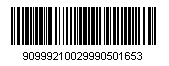 Un pagament de 192,48 € en matricular-se, a CaixaBank amb el següent codi de barres: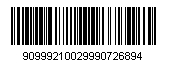 Assegurança escolar per alumnes menors de 28 anys. Un pagament 1,12 € en matricular-se, a CaixaBank amb el següent codi de barres: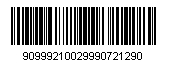 Nota: Els informem que fer aquest pagament no dona dret a plaça en el centre, si a l’alumne/a no li ha estat assignada plaça en el procés de preinscripció gestionat pel Departament d’Ensenyament.Normativa bàsica de Cicles formatius de grau superior–L’alumne/a disposa d’un màxim de 4 anys acadèmics per finalitzar el cicle formatiu. S’inclou la formació pràctica en centres de treball i el projecte final.–L’assistència a classe és obligatòria. La manca d’assistència no justificada serà motiu de la qualificació de “No Avaluat” i perdre la convocatòria.–Els alumnes que suspenguin un màxim del 25% d’hores programades del curs, hauran de repetir-lo presencialment, llevat dels mòduls aprovats.Convocatòries extraordinàries i recuperacions:–L’alumne/a que suspengui un mòdul que no suposi el 25% de les hores d’un curs tindrà tres convocatòries extraordinàries consecutives per aprovar-lo.–Les convocatòries extraordinàries dels mòduls suspesos, seran els mesos de novembre i de maig.–En els mòduls que es cursen en dos anys, si l’alumne suspèn la part de primer haurà de recuperar aquesta part per aprovar el mòdul. Per una qüestió d’ordre, les recuperacions coincidiran amb les dates de les convocatòries extraordinàriesProjecte final LOE i LOGSE:–Per la matriculació del projecte final caldrà haver superat tots els mòduls i la fase de formació pràctica.–Per la presentació del Projecte l’alumne té dues úniques convocatòries: gener i abril del mateix curs en què s’ha matriculat. Els alumnes que vulguin realitzar un intercanvi (Erasmus) el curs que estan matriculats del projecte, ho faran al 1r quadrimestre. –LOE: És per això que, els alumnes de Projecte Integrat que marxin d’intercanvi no podran donar-se de baixa ja que deixarien de ser alumnes i, per tant, no podrien marxar.–LOGSE: Els alumnes que es matriculen a projecte final rebran una normativa més extensa a l’hora de formalitzar la matricula.Baixes i suspensions:–La data límit per donar-se de baixa d’un curs serà el 30 d’abril. El tràmit es formalitzarà a la gestió acadèmica.–Quan un alumne/a cursa la baixa, el centre no li reserva la plaça pel curs vinent. En el cas que vulgui tornar-se a matricular haurà de tornar a passar per tot el procés de preinscripció.–L’alumne/a té el dret a demanar una suspensió en el decurs de tot el cicle. Es tracta de una anul·lació de matricula per motius justificats. En aquest cas no compta l’any acadèmic i té la seva plaça reservada pe al curs següent. La suspensió només es pot sol·licitar una vegada durant el cicle.Beques:–L’alumne/a pot demanar les beques del Ministeri d’Educació i Ciència.  Convalidacions de mòduls:–Per a la concessió de convalidacions és requisit indispensable que la persona interessada estigui matriculada en els ensenyaments oficials per als quals sol·licita la convalidació. Les esmentades convalidacions han de ser reconegudes, amb la sol·licitud prèvia de la persona interessada, pel director/a del centre en el qual estigui matriculat l’alumne/a, mitjançant un escrit que s’ha de guardar en l’expedient acadèmic de l’alumne/a juntament amb la documentació acreditativa original que acrediti la superació del mòdul que es convalida i que sigui necessària per al seu reconeixement. 1. Convalidació entre mòduls de diferents cicles. Per concedir aquestes convalidacions es farà servir la taula de convalidacions publicada en les instruccions per a l’inici de curs publicada pel Departament d’Educació. Aquestes sol·licituds les resoldrà la coordinadora dels cicles, però les sol·licituds s’hauran de tramitar a través de la gestió acadèmica.2. Convalidació de mòduls des d’altres titulacions. L’Escola Massana no pot concedir directament cap convalidació de mòduls de cicles formatius d’altres titulacions. L’alumne/a de cicles haurà de presentar la documentació acreditativa i omplir una sol·licitud. Aquestes sol·licituds s’hauran de tramitar a través de la gestió acadèmica.3. L’alumnat té l’obligatorietat d’assistir a classe fins la resolució de la petició.AUTORITZACIÓ D’ÚS IMATGE Autorització relativa als alumnes: ús d’imatges, publicació de dades de caràcter personal i de material que elaboren (majors de 14 anys). Curs 2020-2021El centre disposa d’espais de comunicació i difusió, inclosos els espais web (adreça o adreces web), on informa i fa difusió de les activitats escolars lectives, complementàries i extraescolars.En aquests espais es poden publicar imatges en què apareguin, individualment o en grup, alumnes que fan les activitats.Atès que el dret a la pròpia imatge és reconegut en l’article 18.1 de la Constitució espanyola i està regulat per la Llei orgànica 1/1982, de 5 de maig, sobre el dret a l’honor, a la intimitat personal i familiar i a la pròpia imatge, la direcció d’aquest centre demana l’autorització per publicar fotografies i vídeos on aparegui l’alumne o alumna i hi sigui clarament identificable.Dades de l’alumne o alumnaNom i cognoms de l’alumne o alumna	DNI/NIE/PassaportAutoritzo:1. Que la meva imatge pugui aparèixer en fotografies corresponents a activitats escolars lectives, complementàries i extraescolars organitzades pel centre i publicades en:–Pàgines web del centre:	 Sí	 No–Revistes o publicacions editades pel centre d’àmbit educatiu:   Sí   No2. Que el material elaborat per mi pugui ser publicat en els espais de comunicació (blogs i espais web del centre i revistes editades pel centre mateix) amb finalitat de desenvolupar l’activitat educativa:   Sí   No3. Que en les pàgines web o blogs i revistes editades pel centre hi constin les meves inicials i el nom del centre:   Sí   NoLloc i dataSignatura de l’alumne o alumnaD’acord amb l’article 5 de la Llei orgànica 15/1999, de 13 de desembre, de protecció de dades de caràcter personal, les vostres dades seran incorporades al fitxer “Alumnat de centres educatius dependents del Departament d’Ensenyament”, amb la finalitat de gestionar l’acció educativa, l’orientació acadèmica i professional, l’acció tutorial i de comunicació amb les famílies, l’avaluació objectiva del rendiment escolar, el compromís dels alumnes i llurs famílies en el procés educatiu i l’accés als serveis digitals i telemàtics facilitats pel Departament. L’òrgan responsable del fitxer és la Direcció del centre educatiu. Podeu exercir els drets d’accés, rectificació, cancel·lació i oposició mitjançant un escrit adreçat a la Direcció del centre educatiu corresponent. Direcció del centre / Coordinació de l’AFA. Y332-041/03-13MATRÍCULA CFAS TÈCNIQUES ESCULTÒRIQUES CURS 2020-2021DOCUMENTACIÓ: (ho omplirà el centre)DADES PERSONALS: (ho ha d’omplir l’alumne/a)ASSIGNATURES:MATRÍCULA CFAS TÈCNIQUES ESCULTÒRIQUES CURS 2020-2021Com a alumne/a estic assabentat/da de la normativa que figura amb aquest document i consta a la pàgina web de l’escola.Signatura alumne/a o autoritzatDNI/NIE/PassaportTIS (Targeta d’Identificació Sanitària)Resguard Títol o doc. acreditativa1 fotografiaComprovant TaxesBECA/FNgral/FNespecial/FM/Discapacitat 33% o +NomCognomsAdreçaCodi PostalPoblacióTelèfonData i lloc de naixementMòbil Data i lloc de naixementNIF Correu electrònic PRIMER CURS 1r semestreSEGON CURS1r semestrePRIMER CURS 2n semestreSEGON CURS2n semestreM01. Dibuix artísticUF1. Color.UF1. Color.UF3. Dibuix d’interpretació: dimensió comunicativa i expressiva.UF3. Dibuix d’interpretació: dimensió comunicativa i expressiva.M01. Dibuix artísticUF2. Dibuix descriptiu analític: construcció, estructura i representació bidimensional.UF2. Dibuix descriptiu analític: construcció, estructura i representació bidimensional.M02. Dibuix tècnicUF1. Anàlisi, estructura i representació de la forma: geometria plana.UF1. Anàlisi, estructura i representació de la forma: geometria plana.UF3. Representació tècnica de la forma: comunicació, interpretació i valoració.UF3. Representació tècnica de la forma: comunicació, interpretació i valoració.M02. Dibuix tècnicUF2. Anàlisi, estructura i representació de la forma: geometria descriptiva.UF2. Anàlisi, estructura i representació de la forma: geometria descriptiva.UF3. Representació tècnica de la forma: comunicació, interpretació i valoració.UF3. Representació tècnica de la forma: comunicació, interpretació i valoració.M03. VolumUF1. Espai tridimensional.UF1. Espai tridimensional.M03. VolumUF2. La forma volumètrica: anàlisi, estructura i representació tridimensional.UF2. La forma volumètrica: anàlisi, estructura i representació tridimensional.M03. VolumUF3. La forma volumètrica: expressió, comunicació, interpretació i valoració de la representació tridimensional.UF3. La forma volumètrica: expressió, comunicació, interpretació i valoració de la representació tridimensional.M04. Aplicacions informàtiquesUF1. Introducció als mitjans informàtics.UF1. Introducció als mitjans informàtics.M04. Aplicacions informàtiquesUF2. Tècniques de representació 2D.UF2. Tècniques de representació 2D.M04. Aplicacions informàtiquesUF3. Tècniques de modelatge 3D.UF3. Tècniques de modelatge 3D.M05.Formació i orientació laboralUF1. El marc legal de les arts plàstiques i el disseny. UF1. El marc legal de les arts plàstiques i el disseny. M05.Formació i orientació laboralUF2. Incorporació al treball. UF2. Incorporació al treball. M05.Formació i orientació laboralUF3. Empresa i iniciativa emprenedora. UF3. Empresa i iniciativa emprenedora. M06. Història de l’esculturaUF1. Introducció a l’anàlisi artística.UF1. Introducció a l’anàlisi artística.M06. Història de l’esculturaUF2. Primeres manifestacions artístiques.UF2. Primeres manifestacions artístiques.M06. Història de l’esculturaUF3. Evolució de les primeres manifestacions artístiques a la modernitat.UF3. Evolució de les primeres manifestacions artístiques a la modernitat.M06. Història de l’esculturaUF4. Evolució de l’art modern i l'art contemporaniUF4. Evolució de l’art modern i l'art contemporaniM07. Projectes escultòricsUF1. Introducció als projectes.UF1. Introducció als projectes.M07. Projectes escultòricsUF2.  Planificació i desenvolupament de processos de projectes escultòrics.UF2.  Planificació i desenvolupament de processos de projectes escultòrics.M07. Projectes escultòricsUF3. Execució de projectes escultòrics.UF3. Execució de projectes escultòrics.M07. Projectes escultòricsUF4.  Avaluació i comunicació de projectes.UF4.  Avaluació i comunicació de projectes.M07. Projectes escultòricsUF5.  Escultura i entornUF5.  Escultura i entornNomCognomsM08. Materials i tecnologia de l’esculturaUF1. Materials i recursos per a tècniques sostractives i additives  M08. Materials i tecnologia de l’esculturaUF2. Materials i recursos per a tècniques de transició i de deformació  M09. Taller de buidat i modelatUF1. Modelat i motlle perdut M09. Taller de buidat i modelatUF2. Motlles recuperables flexiblesM09. Taller de buidat i modelatUF3. Positivats i acabats policromsM09. Taller de buidat i modelatUF4. Encofrats i contenidorsM09. Taller de buidat i modelatUF5. Motlles recuperables a pecesM09. Taller de buidat i modelatUF6. Motlles flexibles: oclusió i laminatM09. Taller de buidat i modelatUF7. Motlles del natural M10. Taller de pedraUF1. Planificació i processos d'obres escultòriques en pedra.M10. Taller de pedraUF2. Aplicació tècnica i realització d'obres escultòriques en pedraM10. Taller de pedraUF3. El valor expressiu de l’obra en pedraM11. Taller de fustaUF1.  Introducció a la talla de fusta. Matèria prima i einesM11. Taller de fustaUF2. Planificació, processos i procediments de talla en fustaM11. Taller de fustaUF3. Aplicació i realització tècnica de talla en fustaM11. Taller de fustaUF4.  El valor expressiu de l’obra en fustaM12. Taller de metallUF1. Tècniques constructives bàsiques en metall (metal·listeria)M12. Taller de metallUF2. Tècniques tradicionals: la forja M12. Taller de metallUF3. Obra conclusiva amb tècniques diverses i metalls fèrrics i no fèrricsM13. Taller d’acabats policromsUF1. Introducció a les tècniques bàsiques d’acabats policroms.M14. Projecte integratUF1. Projecte integratFormació pràctica en empreses, estudis o tallersFormació pràctica en empreses, estudis o tallersFormació pràctica en empreses, estudis o tallersFormació pràctica en empreses, estudis o tallers